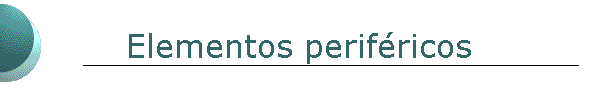 Alfonso Sancho RodríguezExisten elementos que no se integran en el SV puesto que ni son exigidos por el verbo, como los complementos argumentales (CD, CI, Supl); ni lo complementan directamente (CC, CInt). No se los puede considerar, por tanto, complementos del verbo, sino que es necesario otro término para etiquetarlos. Al tratar de los conceptos "oración" y "frase" hemos denominado modificador oracional (Mod Or) a una de estas estructuras. Parece conveniente en este apartado establecer matices entre los distintos tipos de Mod Or y estudiar otros sintagmas, similares al Mod Or en cuanto que no son complementos del verbo, pero diferentes a él en su comportamiento sintáctico y en su función semántica. Los agruparemos todos bajo la denominación de elementos periféricos para distinguirlos de los elementos integrados en la predicación y argumentales. Su característica común más fácilmente comprobable es que aparecen aislados por pausas, y poseen una curva melódica diferenciada dentro del enunciado; además, ninguno de ellos se ve afectado por la negación del verbo principal.Las investigaciones sobre estos conceptos son relativamente recientes (la gramática tradicional no los contemplaba o los confundía con los circunstanciales) Ello, unido a su rápida introducción en los currículos de secundaria, ha provocado una considerable vacilación terminológica. Así pues, en los manuales para Bachillerato, se pueden encontrar distintas denominaciones para estos elementos: circunstantes, complementos incidentales, modalizadores, complementos oracionales, etc.Modificadores oracionalesTanto los significados que aportan como su estructura sintáctica interna son muy variados. Estructuralmente podemos encontrar desde subordinadas adverbiales impropias y construcciones absolutas, hasta simples adverbios en -mente. Desde el punto de vista del significado los hay causales, condicionales, concesivos, locativos, temporales, temáticos, de perspectiva, de referencia...Marcadores de modalidad o modalizadores de la oraciónEstudiaremos como un tipo especial de modificadores oracionales los que se utilizan para marcar léxicamente la modalidad oracional (enunciativa, desiderativa, interrogativa, etc.) o la valoración que el hablante confiere a la oración: positiva o negativa. Se utilizan adverbios o expresiones adverbiales como efectivamente, posiblemente, ojalá, por favor, ¿verdad?, desgraciadamente, por suerte, etc.Efectivamente, las heridas de Rocío son sólo superficiales.Posiblemente, los potajes de la madre de la otra Rocío sean los mejores de Jaén.Ojalá se os aparezca la Virgen en la Selectividad.Por favor, estudiaos las conjugaciones verbales por vuestra cuenta.Desgraciadamente, he tenido que enfadarme en algunos grupos.Por suerte, nos quedan todavía un par de meses para el examen.Tienes ya diecinueve añitos, ¿verdad?Modalizadores de la enunciación. Indican la actitud del hablante ante la enunciación. Se utilizan adverbios de enunciación como francamente, sinceramente, honradamente, honestamente,categóricamente, lisa y llanamente, que pueden omitirse sin afectar al modus ni al dictum de la oración (Ofelia Kovacci en Bosque y Demonte, 1999, 763 y ss.) Como los demás modificadores oracionales, aparecen aislados melódicamente y, en lo escrito, separados por comas, y cuentan con gran libertad de posición. Por supuesto, no se ven afectados por la negación del verbo principal. A diferencia de los demás, en el uso de éstos puede implicarse la existencia tácita de un verbo de lengua del que dependerían, como digo, pregunto, etc.Francamente, me parece que sois un poco flojos.Sinceramente, ese grano que tienes junto a la boca es repugnante.El asunto de su adicción, honradamente, tiene difícil arreglo.Los dibujos que cuelgan en las paredes los de 2º C son una chorrada, sencilla y llanamente.Marcadores discursivosSon los que Gili Gaya (1943) denominaba enlaces extraoracionales. Sirven para ordenar los enunciados dentro del texto y, a diferencia de los Mod Or, ocupan posición inicial, o casi inicial, en el enunciado. Estructuralmente suelen estar constituidos por sintagmas nominales precedidos de preposición u otras expresiones adverbiales. Pueden tener muy variados valores semánticos: causales, consecutivos, concesivos, secuenciadores...En primer lugar, no todas las familias que reciben la subvención la merecen o la necesitan, porque (...)En segundo lugar, hay muchos individuos que viven solos y no obtienen ayuda alguna, con lo que (...)Para terminar, sería conveniente reflexionar sobre la rentabilidad de la política de ayudas sociales del gobierno, que (...)Otros ejemplos de marcadores discursivos son: con todo, no obstante, sin embargo, así, por consiguiente, aún así, por último, resumiendo, por tanto, por lo tanto, para terminar de arreglarlo, etc.El uso de estos marcadores del discurso es muy relevante desde el punto de vista estilístico. Familiarizarse con ellos puede mejorar en gran medida la cohesión de los textos que componemos y contribuir a su riqueza expresiva, que como sabemos, son factores que podrían considerarse para calificar los exámenes de acceso a la Universidad.TemáticosEn relación con ese tío, debo decirte que tengas cuidado.A propósito de Rocío, ¿sabes que la vi anoche en el Arche?De perspectivaDesde mi punto de vista, las alumnas de 2º E son más maduras que los alumnos.Teóricamente, eso que pretendes está bien.CausalesDebe de estar enfermo, porque tiene unas ojeras...Supuesto que tienes fiebre, ¿qué haces aquí todavía?ConcesivosTeniendo mucho dinero, vive miserablemente.Aunque Sergio no es feo, no se come una rosca.CondicionalesEn caso de que llueva, haremos el botellón en los soportales.Si me escribieras otro correo, me darías una alegría.TemporalesAcabado el partido, cada uno se fue a su casa.Habiendo finalizado su intervención, no permaneció por más tiempo en la sala.LocativosEn mi tierra, las cosas no funcionan así.(Podrían interpretarse como CC, según los contextos.)En las grandes ciudades, el problema de la inmigración es muy acusado.